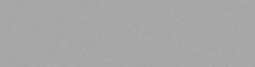 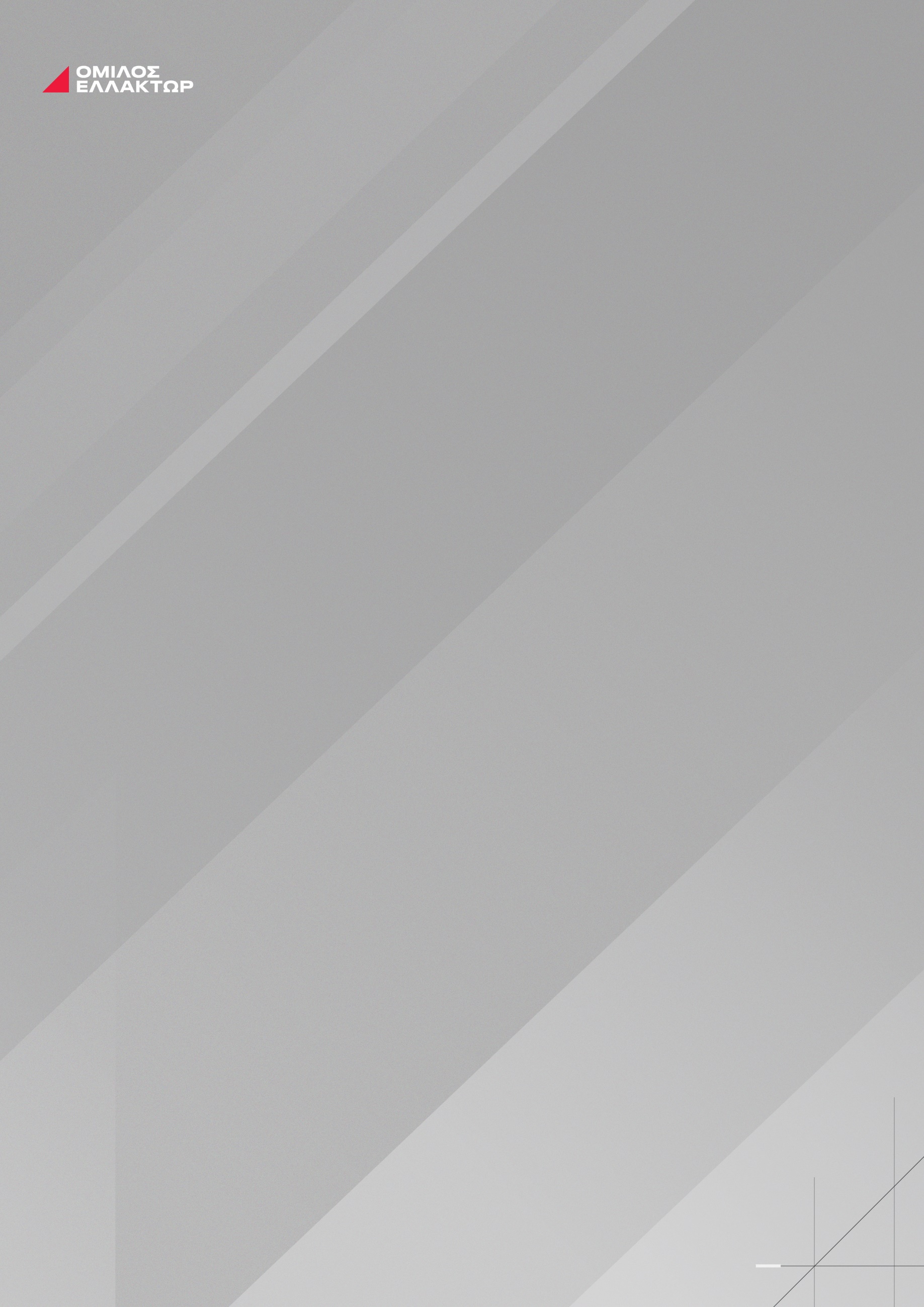 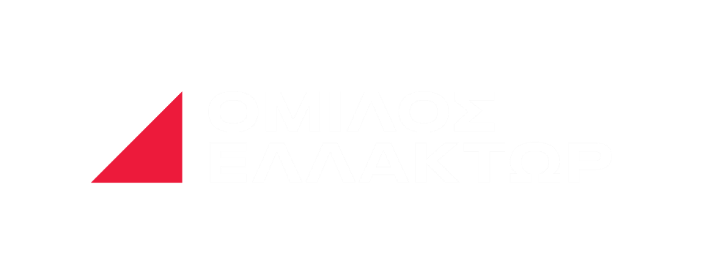 Βασικά Οικονομικά Μεγέθη του Ομίλου ΕΛΛΑΚΤΩΡ στο 9Μ 2023ΣΥΝΟΠΤΙΚΑΟλοκληρώθηκε την 08.11.2023 η πώληση (financial closing) του συνόλου των μετοχών της ΑΚΤΩΡ ΑΤΕ, κατόπιν έγκρισης της Επιτροπής Ανταγωνισμού την 07.11.2023. Η παρουσίαση των αποτελεσμάτων του Ομίλου ΕΛΛΑΚΤΩΡ για το 9M 2023, γίνεται διακριτά σε Συνεχιζόμενες Δραστηριότητες (Σ.Δ.) και Διακοπείσες Δραστηριότητες (Δ.Δ.)· οι τελευταίες περιλαμβάνουν την ΑΚΤΩΡ μέχρι 30.9.2023 και την δραστηριότητα των ανανεώσιμων πηγών ενέργειας μέχρι 31.12.2022.Η ΕΛΛΑΚΤΩΡ (Reuters: HELr.AT, BLOOMBERG: ELLAKTOR GA) ανακοινώνει τα βασικά οικονομικά μεγέθη του 9Μ 2023.Βασικά Οικονομικά μεγέθη Ομίλου για το 9μηνο 2023 από Συνεχιζόμενες Δραστηριότητες (ΣΔ).Πωλήσεις €284 εκατ. για το 9M ’23, μειωμένες κατά 3% σε ετήσια βάση.Κέρδη προ Φόρων Τόκων και Αποσβέσεων (EBITDA) €147 εκατ., αύξηση 27% σε σχέση με το 9Μ 2022, με περιθώριο EBITDA 52%. Κέρδη προ Φόρων (ΚΠΦ) €76,2 εκατ., έναντι €13,6 εκατ. στο 9M 2022, αύξηση >100% (+460%). Καθαρά Κέρδη €54,2 εκατ. έναντι ζημιών €6,1 εκατ. κατά την αντίστοιχη περίοδο πέρυσι.Θετικές Λειτουργικές Ταμειακές Ροές ύψους €99 εκατ. έναντι  €77 εκατ. στο 9M 2022.Καθαρή ρευστότητα Ομίλου: €168 εκατ. στις 30.09.2023 έναντι €152 εκατ. στις 31.12.2022. Τα ταμειακά διαθέσιμα και άμεσα ρευστοποιήσιμα στοιχεία ενεργητικού του Ομίλου (εξαιρουμένων των Κατεχόμενων προς πώληση) ανήλθαν σε €411 εκατ. στις 30.09.2023 έναντι €406 εκατ. στο τέλος του 2022.  Σύνολο Ιδίων Κεφαλαίων €957 εκατ. Ίδια κεφάλαια αναλογούντα στους μετόχους της πλειοψηφίας στα €860 εκατ.Βασικά Οικονομικά μεγέθη Ομίλου (συμπεριλαμβανομένων των Διακοπεισών Δραστηριοτήτων).Συνολικές Πωλήσεις Ομίλου €665 εκατ., μειωμένες κατά 10% σε σχέση με την αντίστοιχη περίοδο πέρυσι (€739 εκατ.), λόγω της μη ενσωμάτωσης του κλάδου Ανανεώσιμων Πηγών Ενέργειας (ΑΠΕ), η πώληση του οποίου ολοκληρώθηκε τον Δεκέμβριο του 2022.Συνολικό EBITDA Ομίλου €133,3 εκατ., ενώ στο 9M του 2022 το συνολικό EBITDA διαμορφώθηκε σε €175,9 εκατ.Συνολικά ΚΠΦ Ομίλου διαμορφώθηκαν σε €50,4 εκατ. έναντι ΚΠΦ €43 εκατ. την αντίστοιχη περίοδο πέρυσι, σημειώνοντας αύξηση σε ετήσια βάση 17,2%.Συνολικά Καθαρά Κέρδη Ομίλου διαμορφώθηκαν σε €25,2 εκατ. έναντι €15,6 εκατ. την αντίστοιχη περίοδο πέρυσι, αύξηση 62,2%.ΒΑΣΙΚΑ ΟΙΚΟΝΟΜΙΚΑ ΜΕΓΕΘΗ ΟΜΙΛΟΥ 9Μ 2023Αποτελέσματα*Εξαιρουμένων των αποσβέσεων Στοιχεία Ισολογισμού*Περιλαμβάνονται κυκλοφορούντα και μη-κυκλοφορούντα περιουσιακά στοιχεία  ΕΠΙΔΟΣΗ ΑΝΑ ΚΛΑΔΟ ΔΡΑΣΤΗΡΙΟΤΗΤΑΣ ΣΤΟ 9M 2023ΠαραχωρήσειςΑποτελέσματαΚατά το 9Μ του 2023 τα έσοδα του κλάδου των Παραχωρήσεων διαμορφώθηκαν σε €207,1 εκατ., παρουσιάζοντας αύξηση 4,8%, λόγω της αύξησης της κυκλοφορίας σε όλους τους αυτοκινητοδρόμους (+9,4%) και κυρίως στην Αττική Οδό (+10,2%), σε σχέση με την αντίστοιχη περίοδο πέρυσι.Το EBITDA του κλάδου των Παραχωρήσεων κατά το 9Μ του 2023 διαμορφώθηκε σε €136,8 εκατ., σημειώνοντας αύξηση 24,5%. Το περιθώριο EBITDA διαμορφώθηκε σε 66,1% έναντι 56% πέρυσι. Ωστόσο το EBITDA  της αντίστοιχης περσινής περιόδου του κλάδου των Παραχωρήσεων είχε επιβαρυνθεί με ποσό ύψους €9,0 εκατ. λόγω των επιπτώσεων της κακοκαιρίας "Ελπίς".Εξελίξεις / ΠροοπτικέςΕντός του 9Μ2023, η ΑΚΤΩΡ ΠΑΡΑΧΩΡΗΣΕΙΣ υπέγραψε συμβάσεις ΣΔΙΤ διάρκειας 30 ετών για τα εξής έργα: Μελέτη, Κατασκευή, Χρηματοδότηση, Λειτουργία και Συντήρηση του Οδικού Άξονα ΝΔ Πελοποννήσου, τμήμα Καλαμάτα-Ριζόμυλος-Πύλος-Μεθώνη, με το σχήμα ΑΚΤΩΡ ΠΑΡΑΧΩΡΗΣΕΙΣ (60%) - ΙΝΤΡΑΚΑΤ (40%), και Μελέτη, Κατασκευή, Χρηματοδότηση, Λειτουργία και Συντήρηση του Βόρειου Οδικού Άξονα Κρήτης, τμήμα Χερσόνησος-Νεάπολη, με το σχήμα ΓΕΚ-ΤΕΡΝΑ (55%) - ΑΚΤΩΡ ΠΑΡΑΧΩΡΗΣΕΙΣ (20%) - ΙΝΤΡΑΚΑΤ (25%). Η ΑΚΤΩΡ ΠΑΡΑΧΩΡΗΣΕΙΣ έχει προεπιλεγεί ή βρίσκεται σε διαδικασία ανταγωνιστικού διαλόγου, αυτόνομα ή κοινοπρακτικά, σε έργα ΣΔΙΤ προϋπολογισμού άνω των €3,8 δισ. και σε έργα Παραχωρήσεων προϋπολογισμού €2,5 δισ., με σημαντικότερα, μεταξύ άλλων, τα ακόλουθα:Μελέτη-Κατασκευή-Χρηματοδότηση-Λειτουργία-Συντήρηση και Εκμετάλλευση του ΒΟΑΚ στο τμήμα Χανιά-Ηράκλειο. ΑΘΗΝΑ Ι, που περιλαμβάνει επεκτάσεις του οδικού δικτύου της Αττικής προς Λαύριο, Ραφήνα και Λεωφ. Βουλιαγμένης. Kατατέθηκε Πρότυπη Πρόταση στις 17 Μαΐου 2023. Ανέγερση και Λειτουργία του Πρωτοδικείου και της Εισαγγελίας Αθηνών, με ΣΔΙΤ, συμμετοχή στη Β’ φάση, Στάδιο Β.Ι., Οκτώβριος 2023. Παραχώρηση του δικαιώματος διοίκησης, διαχείρισης, λειτουργίας, ανάπτυξης, επέκτασης, συντήρησης και εκμετάλλευσης του Διεθνούς Αερολιμένος Καλαμάτας «Καπετάν Βασ. Κωνσταντακόπουλος», συμμετοχή στη Β’ Φάση Διαγωνισμού: Στάδιο Β.Ι, Οκτώβριος 2023, σε σύμπραξη με την Egis Airport και την Aeroport de la Cote  Azur. Στις 10 Οκτωβρίου 2023, με σχετική Απόφαση του Υπουργού ΥΠΟ.ΜΕ., εγκρίθηκε η καταβολή στην  εταιρεία «Θερμαϊκή Οδός Α.Ε. Παραχώρησης» ποσού ύψους €85 εκατ., αναφορικά με την καταγγελία και διακοπή της Σύμβασης Παραχώρησης της Υποθαλάσσιας Αρτηρίας Θεσσαλονίκης. Η ΑΚΤΩΡ ΠΑΡΑΧΩΡΗΣΕΙΣ δικαιούται το 50% του ποσού αυτού.ΠεριβάλλονΑποτελέσματαΟ κύκλος εργασιών του κλάδου Περιβάλλοντος για το 9Μ  2023 ανήλθε σε €74,9 εκατ. έναντι €88,1 εκατ. το αντίστοιχο διάστημα 2022, μείωση 15%, κυρίως ως αποτέλεσμα αφενός της ολοκλήρωσης συμβατικής λειτουργίας μονάδας Osnabruck και της μείωσης των τιμών ανακυκλώσιμων υλικών  και αφετέρου αυξημένων ποσοτήτων και τιμών αποδοχής απορριμμάτων. Το EBITDA για το 9Μ 2023 διαμορφώθηκε σε €11,1 εκατ., στα ίδια περίπου επίπεδα με την αντίστοιχη περίοδο πέρυσι,  (€11,3 εκατ.), για τους λόγους που προαναφέρθηκαν που μερικώς αντισταθμίστηκε από αύξηση των ποσοτήτων και πληθώρισης τιμών αποδοχής αποβλήτων καθώς και πλήρους ενοποίησης της δραστηριότητας αποτέφρωσης κλινικών αποβλήτων. Το περιθώριο EBITDA διαμορφώθηκε σε 14,8% έναντι 12,9% πέρυσι. Εξελίξεις / ΠροοπτικέςΗ ΗΛΕΚΤΩΡ αναδείχθηκε προσωρινός ανάδοχος για έργα συνολικού προϋπολογισμού κατασκευαστικού αντικειμένου €42 εκατ. (μερίδιο της εταιρείας), και λειτουργικού αντικειμένου (€10 εκατ. + €10 εκατ. δικαίωμα προαίρεσης).Εντός του γ’ τριμήνου 2023, η ΗΛΕΚΤΩΡ ΑΕ υπέγραψε συμβάσεις που αυξάνουν το κατασκευαστικό της αντικείμενο κατά €19 εκατ. (μερίδιο της εταιρείας) το λειτουργικό αντικείμενο κατά €19,6 εκατ. πλέον €16,6 εκατ. δικαιώματα προαίρεσης, για έργα στο Mestetten (Γερμανία), Δυτ. Αττική, Μήλο, Λάρνακα κ.λπ.Η ΗΛΕΚΤΩΡ ΑΕ υπέβαλε προσφορές για έργα ύψους €100 εκατ. (μερίδιο εταιρείας) κατασκευαστικού αντικειμένου και €64,2 εκατ. + €93,6 εκατ. δικαιώματα προαίρεσης ως λειτουργικό αντικείμενο, για τις μονάδες διαχείρισης απορριμμάτων στην Κέρκυρα, για έργα υποδομών διαχείρισης λυμάτων στον Πόρο και στους δήμους Ραφήνας-Πικερμίου και Σπάτων-Αρτέμιδος καθώς και για Υπηρεσίες Διαχείρισης Επικίνδυνων Αποβλήτων Υγειονομικών Μονάδων με αναθέτουσα αρχή την Εθνική Κεντρική Αρχή Προμηθειών Υγείας, για την Κατασκευή Μονάδας Επεξεργασίας Υπολειμματικών Σύμμεικτων ΑΣΑ Αν. Τομέα Κεντρικής Μακεδονίας και Μονάδα επεξεργασίας Αποβλήτων στο Βόλο.Έχει ξεκινήσει η εγκατάσταση φωτοβολταϊκών συστημάτων 3MW στη μονάδα διαχείρισης απορριμμάτων της Δυτικής Μακεδονίας. Η παραγόμενη ενέργεια θα αξιοποιηθεί με την αρχή του zero feed-in. Η επένδυση πραγματοποιείται από την θυγατρική εταιρεία ΕΔΑΔΥΜ ΜΑΕ, η οποία είναι κατά 100% ιδιοκτησία της.Μετά τις 30.09.2023, η ΗΛΕΚΤΩΡ υπέγραψε 3 νέες συμβάσεις έργων με κατασκευαστικό αντικείμενο (μερίδιο εταιρείας) €26,5 εκατ. για έργα στη Χερσόνησο Ηρακλείου, Πόρο και Αττική.Ανάπτυξη ΑκινήτωνΑποτελέσματαΟ κλάδος της Ανάπτυξης Ακινήτων εμφάνισε το 9Μ 2023 έσοδα ύψους €7,6 εκατ., έναντι ποσού €6,5 εκατ. την αντίστοιχη περίοδο 2022, σημειώνοντας αύξηση κατά 16,8% λόγω αύξησης της επισκεψιμότητας του Smart Park. Το EBITDA του 9Μ του 2023 διαμορφώθηκε σε €9,6 εκατ., έναντι €3,7 εκατ. την αντίστοιχη περίοδο πέρυσι, επηρεαζόμενο από την πώληση των ακινήτων του ομίλου REDS στη Ρουμανία (αποτύπωση πώλησης συνολικού κέρδους €5,8 εκατ.).  Εξελίξεις / ΠροοπτικέςΣτις 10.10.2023 υπεγράφη συμφωνία μεταξύ της REDS και της εταιρείας TRADE ESTATES ΑΕΕΑΠ του Oμίλου Fourlis, για την πώληση στην τελευταία του συνόλου των μετοχών της κατά 100% θυγατρικής της εταιρείας ΓΥΑΛΟΥ ΕΜΠΟΡΙΚΗ ΑΕ, η οποία έχει στην ιδιοκτησία της, διαχειρίζεται και εκμεταλλεύεται το εμπορικό πάρκο Smart Park. Η αξία του ακίνητου έχει συμφωνηθεί σε €110 εκατ., ενώ μετά τις αναπροσαρμογές με βάση την καθαρή δανειακή θέση της ΓΥΑΛΟΥ, καθώς και τα λοιπά στοιχεία ενεργητικού και παθητικού της Εταιρίας, το κατ’ αρχήν καθαρό τίμημα που θα εισπράξει η REDS ανέρχεται σε €93 εκατ. Το ακριβές ποσόν του τιμήματος θα οριστικοποιηθεί κατά την ημερομηνία κλεισίματος της συναλλαγής. Η συναλλαγή εγκρίθηκε από την Έκτακτη Γενική Συνέλευση των Μετόχων της REDS την 31.10.2023 και αναμένεται να ολοκληρωθεί έως τις 15.12.2023.H REDS, στην παρούσα φάση, κατέχει όμορα του Smart Park οικόπεδα, επιφάνειας 100.000 τ.μ., για τα οποία θα εξετάσει εναλλακτικές λύσεις ‘βέλτιστης χρήσης’.  Εφεξής, θα δοθεί έμφαση στην αποτελεσματική εκτέλεση της ανάπτυξης των δύο περιουσιακών στοιχείων, του κτήματος Καμπά και της έκτασης στις Γούρνες Ηρακλείου Κρήτης, με ένα επενδυτικό πλάνο που εκτιμάται ότι θα ανέλθει στα €350 εκατ. Κατασκευή (Διακοπείσες Δραστηριότητες)ΑποτελέσματαΣτις 07.11.2023 εγκρίθηκε από την Επιτροπή Ανταγωνισμού η πώληση της ΑΚΤΩΡ ΑΤΕ στην ΙΝΤΡΑΚΑΤ ΑΕ και στις 08.11.2023 ολοκληρώθηκε η διαδικασία (financial closing),  με την καταβολή του συνολικού ποσού €110,8 εκ. που συμφωνήθηκε ως μετοχική αξία, ενώ ποσόν €114 εκ. θα καταβληθεί σταδιακά εντός 19 μηνών από την ολοκλήρωση της συναλλαγής ως αποπληρωμή ενδοομιλικού δανεισμού. Συναφώς οι δραστηριότητες του κλάδου Κατασκευής στην τρέχουσα περίοδο παρουσιάζονται ως διακοπείσες δραστηριότητες.  Ο κλάδος της Κατασκευής κατά το 9Μ 2023 παρουσίασε έσοδα €380,5 εκατ., αυξημένα κατά 2,5% σε σχέση με την αντίστοιχη περίοδο πέρυσι. Το EBITDA του κλάδου Κατασκευής για το 9M 2023 διαμορφώθηκε σε ζημιά €14 εκατ. από μηδενικό το αντίστοιχο διάστημα του 2022. Το αποτέλεσμα αυτό οφείλεται κυρίως στην ολοκλήρωση παλαιών ζημιογόνων έργων σε Ελλάδα και Ρουμανία.  Εξελίξεις / ΠροοπτικέςΤο συνολικό ανεκτέλεστο υπόλοιπο έργων της ΑΚΤΩΡ και των θυγατρικών της ανέρχεται σήμερα στα €2,5 δισ. Περιλαμβάνει έργα ύψους €325 εκατ. που υπεγράφησαν εντός του 9Μ2023 και επιπλέον έργα ύψους €17 εκατ. οι συμβάσεις των οποίων υπεγράφησαν μετά την 30.09.2023. Περιλαμβάνονται η κατασκευή οδικού άξονα ΝΔ Πελοποννήσου, τμήμα Καλαμάτα-Ριζόμυλος-Μεθώνη, και ο αυτοκινητόδρομος ΒΟΑΚ, τμήμα Χερσόνησος-Νεάπολη. Περιλαμβάνονται επίσης έργα ύψους €362 εκατ. για τα οποία αναμένεται υπογραφή συμβάσεων σύντομα. Η ΑΚΤΩΡ ΑΤΕ συμμετέχει ενεργά σε διαγωνισμούς για έργα με συνολική αξία €12 δισ. ΠΑΡΑΡΤΗΜΑΠωλήσεις & Λειτουργική Κερδοφορία Ομίλου ανά κλάδο Δραστηριότητας στο 9M 2023	*Κλάδος ΑΠΕ & ΚατασκευήςΒιώσιμη Ανάπτυξη Στον Όμιλο ΕΛΛΑΚΤΩΡ η ενεργή συνεισφορά και ουσιαστική προώθηση της βιώσιμης ανάπτυξης τοποθετείται στο επίκεντρο του επιχειρησιακού του σχεδιασμού και των δραστηριοτήτων των κλάδων του. Η εξασφάλιση ενός ασφαλούς και δίκαιου εργασιακού πλαισίου, η ουσιαστική στήριξη της οικονομίας, αλλά και των τοπικών κοινωνιών και η μείωση των επιπτώσεων των δραστηριοτήτων του στο περιβάλλον, αποτελούν βασικές αρχές του Ομίλου. 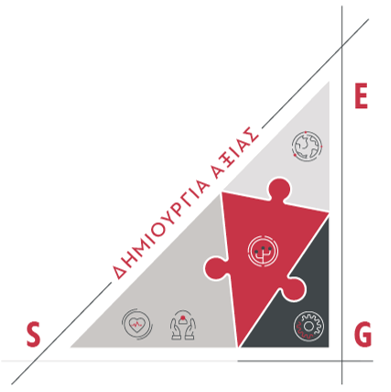 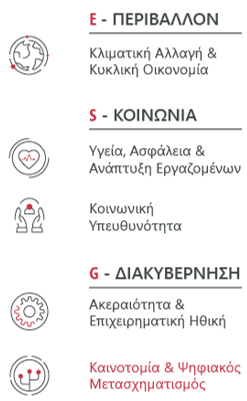 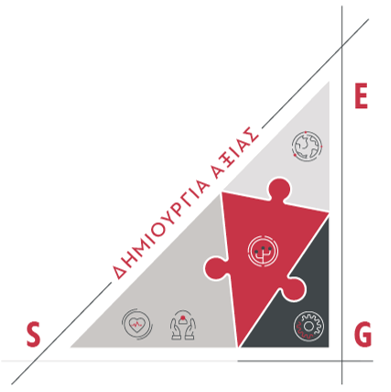 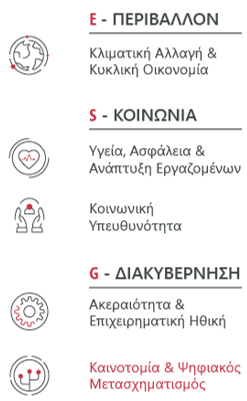 Αναλυτικά στοιχεία για τη Βιώσιμη Ανάπτυξη  περιλαμβάνονται στην δημοσιευθείσα Έκθεση Βιώσιμης Ανάπτυξης 2022 στο σύνδεσμο Έκθεση Βιώσιμης Ανάπτυξης 2022. Επίσης, στη δημοσιευθείσα Οικονομική Έκθεση χρήσης 2022 καθώς και στην Εξαμηνιαία Οικονομική Έκθεση 01.01-30.06.2023, οι οποίες είναι αναρτημένες στο διαδικτυακό τόπο http://ellaktor.com και συγκεκριμένα στους συνδέσμους https://ellaktor,com/finances/oikonomikes-katastaseis-omiloy-thygatrikon-thygatrikes-me-edra-ellada/ Ετήσια Οικονομική Έκθεση 2022  και  Εξαμηνιαία Οικονομική Έκθεση 01.01_30.06.2023, αντίστοιχα, περιλαμβάνονται μεταξύ άλλων, αναλυτικά στοιχεία και πληροφορίες για 	:Δείκτες ESMAΤην επίδραση COVID 19, τις επιπτώσεις του πολέμου στην Ουκρανία καθώς και της ενεργειακής κρίσης Την Μη χρηματοοικονομική Πληροφόρηση (NFR).Σχετικά με τον Όμιλο ΕΛΛΑΚΤΩΡΟ Όμιλος ΕΛΛΑΚΤΩΡ είναι ένας από τους μεγαλύτερους ομίλους υποδομών στην Ελλάδα κι ένας εκ των κορυφαίων στη Νοτιοανατολική Ευρώπη. Με διεθνή παρουσία σε 4 χώρες  και διαφοροποιημένο χαρτοφυλάκιο δραστηριοτήτων που εστιάζει στους τομείς Παραχωρήσεων, Περιβάλλοντος, Ανάπτυξης Ακινήτων καθώς και των Ανανεώσιμων Πηγών Ενέργειας, θέτει τις βάσεις και χαράσσει το δρόμο προς ένα ασφαλές και βιώσιμο μέλλον. Συνδυάζοντας τα 70 χρόνια ιστορίας, την εμπειρία - τεχνογνωσία των εργαζομένων του και καινοτόμες πρακτικές, ο Όμιλος ΕΛΛΑΚΤΩΡ επιχειρεί με περιβαλλοντική και κοινωνική ευθύνη, παρέχοντας υψηλής αρτιότητας έργα υποδομής, ενέργειας και περιβάλλοντος, προάγοντας την κυκλική οικονομία με καινοτόμες λύσεις διαχείρισης απορριμμάτων, συμβάλλοντας στην ανάπτυξη και την βελτίωση της ποιότητας ζωής και στοχεύοντας στη συνεχή δημιουργία προστιθέμενης αξίας για το σύνολο των μετόχων, των εργαζομένων, και της ελληνικής οικονομίας και κοινωνίας. Ο Όμιλος κατέγραψε κύκλο εργασιών €1,04 δισ., (2022), και διαθέτοντας σημαντική εξειδίκευση στα πλέον περίπλοκα και απαιτητικά έργα κατατάχθηκε το 2022 μεταξύ των μεγαλύτερων κατασκευαστικών ομίλων παγκοσμίως (Global Powers of Construction (GPoC) 2022, Deloitte – July 2023). Το Φεβρουάριο του 2023 ο Όμιλος ΕΛΛΑΚΤΩΡ συμπεριλαμβάνεται για πρώτη φορά στον χρηματιστηριακό δείκτη αειφορίας Financial Times Stock Exchange4Good (FTSE4Good) Index Series και το Μάϊο 2023 η ΕΛΛΑΚΤΩΡ προστέθηκε στο δείκτη MSCI Greece Small Cap Index. Λοιπά ΣτοιχείαReuters HELr.AT, BLOOMBERG ELLAKTOR GAwww.ellaktor.comir@ellaktor.com LinkedIn Σ.Δ.Σ.Δ.Σ.Δ.Δ.Δ.Δ.Δ.Δ.Δ.ΣύνολοΣύνολοΣύνολο€εκατ.9Μ'229Μ'23Δ%9Μ'229Μ'23Δ%9Μ'229Μ'23Δ%Πωλήσεις292.0283.9(3%)446.6380.5(15%)738.6664.5(10%)Κόστος πωληθέντων*(143.3)(116.9)18%(374.5)(381.2)(2%)(517.8)(498.1)4%Μεικτό κέρδος148.7167.112%72.1(0.7)<(100%)220.9166.4(25%)Έξοδα διάθεσης & διοίκησης*(29.4)(32.1)(9%)(14.3)(15.4)(7%)(43.8)(47.4)(8%)Λοιπά έσοδα & λοιπά κέρδη/(ζημίες)*(7.7)9.9>100%2.22.1(7%)(5.5)11.9>100%Μερίδιο κέρδους/(ζημιάς) από συγγενείς εταιρείες4.32.3(46%)(0.1)-100%4.22.3(45%)EBITDA115.9147.227%59.9(14.0)<(100%)175.9133.3(24%)EBITDA περιθώριο (%)40%52%13%(4%)24%20%Αποσβέσεις(56.8)(55.8)2%(17.5)(1.2)93%(74.4)(57.0)23%Αποτελέσματα εκμετάλλευσης59.191.455%42.4(15.2)<(100%)101.576.2(25%)Έσοδα από μερίσματα1.60.9(44%)(0.0)-100%1.60.9(44%)Χρηματοοικονομικά έσοδα/(έξοδα)(47.2)(16.2)66%(12.9)(10.5)18%(60.1)(26.7)56%Κέρδη/(ζημίες) προ φόρων13.576.2>100%29.5(25.7)<(100%)43.050.417%Φόρος εισοδήματος(19.7)(22.0)(12%)(7.8)(3.2)59%(27.4)(25.2)8%Καθαρά κέρδη/(ζημίες)(6.1)54.2>100%21.7(28.9)<(100%)15.625.262% €εκατ.31.12.2230.09.23Δ%Ενσώματα πάγια, Άυλα περιουσιακά στοιχεία & Επενδύσεις σε ακίνητα632,6449,4 (29%)Επενδύσεις σε θυγατρικές, συγγενείς & κοινοπραξίες203,7207,72%Λοιπά χρημ/κά περιουσιακά στοιχεία σε αποσβέσιμο κόστος & χρημ/κα στοιχεία σε εύλογη αξία μέσω λοιπών συνολικών εισοδημάτων68,8104,952%Χρηματοδοτική συμβολή από Δημόσιο216,8216,1 (0%)Απαιτήσεις758,8226,0 (70%)Λοιπά μη κυκλοφορούντα στοιχεία ενεργητικού48,547,8(1%)Λοιπά κυκλοφορούντα στοιχεία ενεργητικού 24,66,6 (73%)Προθεσμιακές καταθέσεις άνω των 3 μηνών10,073,8 639%Ταμειακά διαθέσιμα και ισοδύναμα (και δεσμευμένες καταθέσεις)488,6329,1 (33%)Στοιχεία ενεργητικού σχετιζόμενα με περιουσιακά στοιχεία κατεχόμενα προς πώληση0,0892,3ncΣύνολο Ενεργητικού2.452,42.553,7 4% €εκατ.31.12.2230.09.23Δ%Ίδια Κεφάλαια, εξαιρ.  μη ελεγχουσών συμμετοχών827,9860,24%Μη ελέγχουσες συμμετοχές85,796,713%Σύνολο Ιδίων Κεφαλαίων913,5956,85%Σύνολο Δανείων691,6599,5(13%)Υποχρεώσεις από μισθώσεις*63,462,2(2%)Προμηθευτές και λοιπές υποχρεώσεις505,8108,3(79%)Τρέχουσες φορολογικές υποχρεώσεις 26,028,610%Πληρωτέα μερίσματα0,30,0(100%)Λοιπές βραχυπρόθεσμες προβλέψεις70,589,327%Παράγωγα χρηματοοικονομικά εργαλεία31,021,0(32%)Λοιπές μακροπρόθεσμες υποχρεώσεις150,380,4(46%)Στοιχεία παθητικού σχετιζόμενα με περιουσιακά στοιχεία κατεχόμενα προς πώληση0,0607,5ncΣύνολο Υποχρεώσεων1.538,91.596,8 4%Σύνολο Ιδίων Κεφαλαίων και Υποχρεώσεων2.452,42.553,7 4%€εκατ.9M 229M 23 Δ% Q3’22 LTMQ3’23 LTM Δ%ΠωλήσειςΠαραχωρήσεις197.5207.15%264.7278.65%ΠωλήσειςΠεριβάλλον88.174.9(15%)119.7109.2(9%)ΠωλήσειςΑνάπτυξη Ακινήτων6.57.617%9.410.916%ΠωλήσειςΛοιπά0.31.1220%0.51.3179%ΠωλήσειςΑπαλοιφές(0.5)(6.8)<(100%)(0.7)(6.9)<(100%)Συνεχιζόμενες Δραστηριότητες292.0283.9(3%)393.5393.20%Διακοπείσες Δραστηριότητες *446.6380.5(15%)622.9576.2(8%)Σύνολο738.6664.5(10%)1,016.4969.4(5%)€εκατ.9M 229M 23 Δ% Q3’22 LTMQ3’23 LTM Δ%EBITDAΠαραχωρήσεις109.9136.824%145.8178.522%EBITDAΠεριβάλλον11.311.1(2%)12.615.120%EBITDAΑνάπτυξη Ακινήτων3.79.6162%7.212.066%EBITDAΛοιπά(8.9)(10.3)(15%)(12.0)(8.6)29%ΣυνεχιζόμενεςΔραστηριότητες116.0147.227%153.6196.928%Διακοπείσες Δραστηριότητες*59.9(14.0)<(100%)82.1(0.4)<(100%)Σύνολο175.9133.3(24%)235.7196.5(17%)EBITDA Margin % Σ.Δ.40%52%39%50%EBITDA Margin %24%20%23%20%